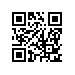 Об утверждении Порядка посещения обучающимися Национального исследовательского университета «Высшая школа экономики» по своему выбору мероприятий, проводимых в университете и не предусмотренных учебным планомВ соответствии со статьей 34 Федерального закона от 29.12.2012 № 273-ФЗ «Об образовании в Российской Федерации» ПРИКАЗЫВАЮ:Утвердить Порядок посещения обучающимися Национального исследовательского университета «Высшая школа экономики» по своему выбору мероприятий, проводимых в университете и не предусмотренных учебным планом (приложение).Ректор											Я.И. Кузьминов